UITNODIGINGHet CDA is de grootste landelijke partij gebleven bij de gemeenteraadsverkiezingen van 21 maart j.l.Dé partij van de samenleving!Het CDA is een politieke partij, dat zijn we om onze idealen te realiseren. Een politieke partij is een middel om idealen verder te brengen, mensen te verbinden en te mobiliseren, plannen te maken om dit in de praktijk te brengen. Door onze idealen en gedachtegoed zijn we onderscheidend.Het CDA is een partij met een open netwerk. Een netwerk waar mensen mee willen denken. Een partij waar de drempel om mee te doen laag is.We zijn en blijven een brede volkspartij die op zoek gaat naar verbinding.Wij zijn op zoek naar inwoners (jong en oud) die het leuk vinden om na te denken en mee te praten over jouw eigen stad/dorp en uw mening te geven over de voorstellen van het college in de komende raadsperiode. Binnen onze afdeling kiest u zelf de rol die bij u past.Wij nodigen belangstellenden uit voor onze 1e openbare fractievergadering op 7 mei in Trebol om 19.30 uur.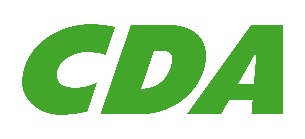 